Unit 7 Lesson 16: Subtract Within 1,000WU True or False: Equations Based on Place Value (Warm up)Student Task StatementDecide if each statement is true or false. Be prepared to explain your reasoning.2 hundreds  3 tens  4 ones  2 hundreds  3 tens  14 ones2 hundreds  3 tens  4 ones  1 hundred  13 tens  4 ones1 hundred  13 tens  4 ones  1 hundred  12 tens  14 ones1 Jada’s ThinkingStudent Task StatementLin’s diagram: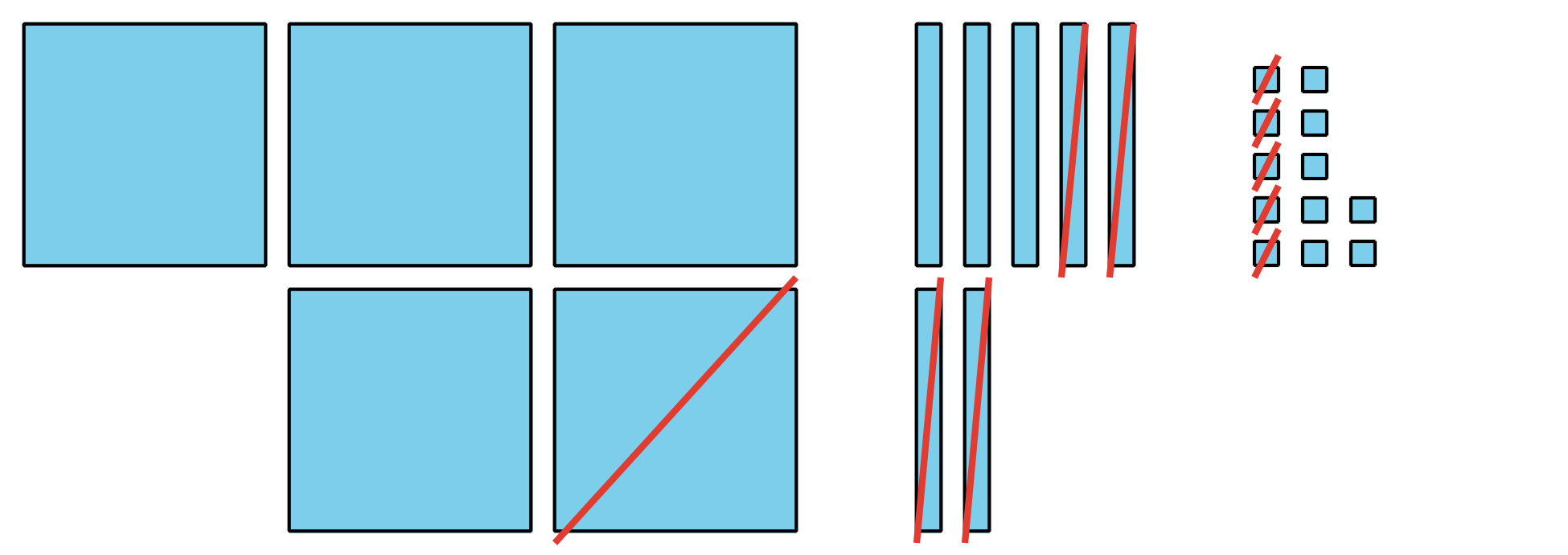 Jada’s equations: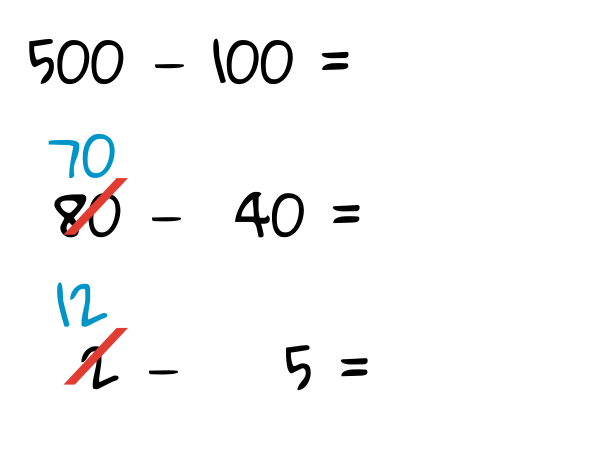 Discuss how Jada’s equations match Lin’s diagram.Finish Jada’s work to find the value of Jada is thinking about how to find the value of Jada says she knows a way to count on to find the difference. She showed her thinking using a number line.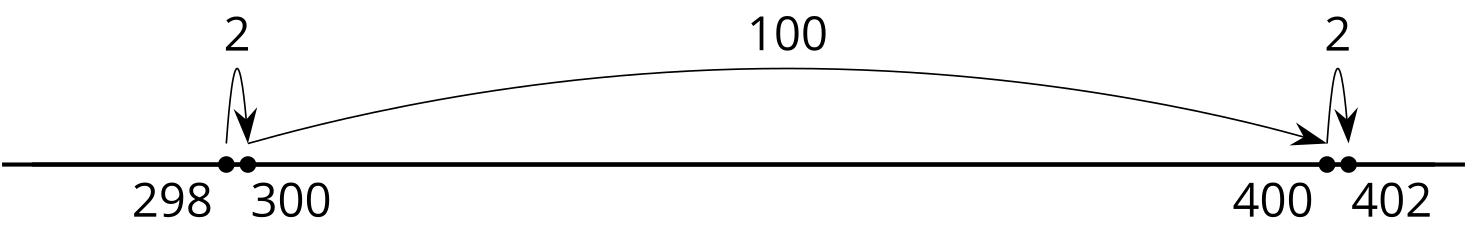 Explain Jada’s thinking.Jada says you can’t decompose to find the value of  because there aren’t any tens. Do you agree with Jada? Use base-ten blocks, diagrams, or other representations to show your thinking.2 Find It Your WayStudent Task StatementFind the value of each expression in a way that makes sense to you. Show your thinking. Organize it so it can be followed by others.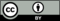 © CC BY 2021 Illustrative Mathematics®